BMW
Corporate CommunicationsInformacja prasowa
Luty 2014
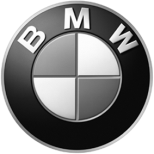 Trzecia generacja.BMW wypuszcza nową kolekcję rowerów.Świetny design i innowacyjna technologia.Jak we wszystkich pojazdach wytwarzanych przez BMW Group, tak i w nowej kolekcji rowerów 2014 ogromne znaczenie mają jakość i design. Nowy design ramy trzeciej generacji łączy w sobie funkcjonalną geometrię rowerową z dynamiczną, wyrazistą mową form. Rzucającą się w oczy cechą wszystkich modeli jest tzw. „byczy kark” w górnej części ramy przy główce. Linia tego elementu została zapożyczona ze stylistyki motocykli BMW i przypomina zbiornik paliwa. Kolejną nowością są bezszwowe spawy – wygładzone i zeszlifowane. Linki poprowadzono we wnętrzu ramy. Klarowne ubarwienie i subtelny branding dopełniają design powstały w DesignworksUSA, firmy-córki BMW Group. Innowacje ni ograniczają się do samej mowy form, ale i w technice. Poza nowinkami własnej produkcji zastosowano tu części renomowanych producentów, jak Shimano czy Suntour. Nowa seria rowerów obejmuje BMW Cruise Bike, niezwykle sportową wersję M, a także Cruise e-Bike i komfortowy oraz funkcjonalny rower wszechstronny BMW Trekking Bike.HistoriaBMW produkuje wysokiej jakości, innowacyjne rowery już od ponad 60 lat. W latach 50. stworzyło pierwszy rower z aluminium – materiału, który zaczął być stosowany masowo w konstrukcji rowerów dopiero w 30 lat później. Inżynierowie BMW mieli też decydujący udział w opracowaniu resorujących widełek, przenosząc widelec motocyklowy do roweru górskiego. Także mechanizm składania, zastosowany w BMW G Bike w roku 2001, jest wciąż wzorcem innowacyjności w branży.Kolekcja BMW 2014 oraz dostosowane do niej akcesoria będą dostępne od marca online w www.bmw-shop.de oraz w wybranych punktach dealerskich BMW.W przypadku pytań prosimy o kontakt z:Katarzyna Gospodarek, Corporate Communications ManagerTel.: +48 728 873 932, e-mail: katarzyna.gospodarek@bmw.plBMW GroupBMW Group, reprezentowana przez marki BMW, MINI i Rolls-Royce, jest wiodącym producentem samochodów i motocykli w segmencie premium na świecie. Ten międzynarodowy koncern posiada 28 zakładów produkcyjnych i montażowych w 13 krajach oraz międzynarodową sieć sprzedaży z przedstawicielstwami w ponad 140 krajach.W roku 2013 w skali świata BMW Group sprzedała 1,963 mln samochodów i 115 215 motocykli. Przychód przed opodatkowaniem za rok finansowy 2012 wyniósł 7,82 mld euro przy obrocie rzędu 76,85 mld euro. Na dzień 31.12.2012 koncern zatrudniał na całym świecie 105 876 osób.Sukces BMW Group od zawsze polegał na długoterminowej strategii i odpowiedzialnym działaniu. Rozsądna polityka ekologiczna i społecznościowa przez cały łańcuch wartości produktu, odpowiedzialność za produkt oraz zaangażowanie w ochronę zasobów naturalnych to integralna część strategii korporacyjnej firmy. www.bmwgroup.com Facebook: http://www.facebook.com/BMWGroupTwitter: http://twitter.com/BMWGroupYouTube: http://www.youtube.com/BMWGroupviewGoogle+: http://googleplus.bmwgroup.com